INFORMATION REQUESTEDIf you have had any personal experiences, captured any EVPs or anomalies in your photos, please let us know so we can add them to the list of happenings at each hunt site.GROUP NEWSThere will be public hunts beginning October 7 and will be held on every Friday in October (October 14, 21 and 28th).  Each hunt will begin at 8 pm and end at 11 pm.  The cost for each night is $15 per person which will be given to the Marietta Historical Society to help with the restoration of the Anchorage.  If you want to attend one of these hunts, it is highly recommended that you buy your tickets ahead of time because each hunt will be limited to 25 people and they fill up quickly.PARANORMAL NEWSZombies have hit Moundsville.  There was a Zombie walk in Moundsville, West Virginia on September 24, 2011.  The walk was to help raise items for the local food pantry.  Also after the walk there was a Zombie Ball held in the Training Center.  Several of the MOVGH were spotted having fun and dancing like you wouldn’t believe.COMMUNITY NEWSPsychic Development with Guy Lockhart and Susan Sheppard & Sacred Way Astrologers is held every Tuesday at 7 pm at the Dils Center, 521 Market Street, 2nd Floor Conference Room, Parkersburg, WV.  Cost is $5 per night.****************************The Haunted Parkersburg Ghost Tours will be every Friday and Saturday this month as well as Halloween night.  The cost is $10 for adults, $7 for students and $5 for seniors.  The tours begin at 7:30 at the Blennerhassett Hotel.  Bring a flashlight and dress for the weather.**************************The Actors Guild will be presenting the Rocky Horror Show beginning October 28.  The show times are October 28, 29, November 4, 5, 11 and 12 at 8 pm.  October 29, November 4, 5 and 11 at 11:30 pm.  October 31 at 7 pm and November 6 at 2:30 pm.  Tickets are $15 for adults and $12 for students and seniors.**************************Check out the calendar for additional community activities for the month.JUST FOR A CHUCKLEDo you have any suggestions?  Drop me a line so I can add it to the newsletter.HISTORY AND GHOST STORIES OF SCHEDULED HUNTS(Please remember that all hunts are subject to the weather)The AnchorageOverlooking West Marietta/Harmar is the imposing ashlar sandstone Italian villa known as "The Anchorage" or "Putnam Villa". This home, built in 1859 by Douglas Putnam for his wife Eliza, comprises 22 rooms and a grand tall campanile that fronts the house. From the tower room, the largest part of  and its two rivers can be viewed. John Slocomb was the architect and master builder. The walls are made of 24" thick sandstone quarried from the top of the hill behind the house. The foundation is of solid rock and all wood used in the house is locally grown oak. The  is best remembered as Edward MacTaggerts residence. Using wealth accumulated from oil wells in , Mr. MacTaggert restored the home and furnished it with treasures from his many worldwide travels. From the tower room, the largest part of  and its two rivers can be viewed. This mansion served as the residence of many prominent Marietta citizens including Harry Knox (Knox Boatyard), Dorothy James Roberts (author, and Sophia Russell (Marietta College). The mansion is currently undergoing restoration sponsored by the Historical Society.There have been reports in the past of EVP’s, individuals being poked, clothes being raised up, giggles, shadow people, voices, footsteps, among other things.  There are also pictures of a little girl standing in the attic.This hunt will cost $15 per person.  All proceeds are donated to the Historical Society to further their efforts for restoration.HUNT REVIEWThe AnchorageHUNTS IN THE COMING MONTHTwin CityBOOK SUGGESTIONSDo you have any book suggestions?  Drop me a line so I can add it to the newsletter.MOVIE SUGGESTIONSJim Moore suggested the movie Hobo with a Shotgun staring Rutger Hauer for your viewing pleasure.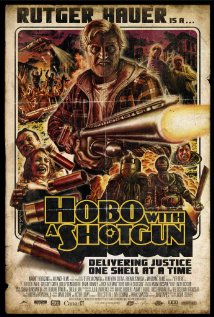 ARTICLE SUGGESTIONSDo you have any article suggestions?  Drop me a line so I can add it to the newsletter.TELEVISION SHOWS/EPISODESDo you have any televisions show/episodes suggestions?  Drop me a line so I can add it to the newsletter.WEBSITE SUGGESTIONSDo you have any movie suggestions?  Drop me a line so I can add it to the newsletter.